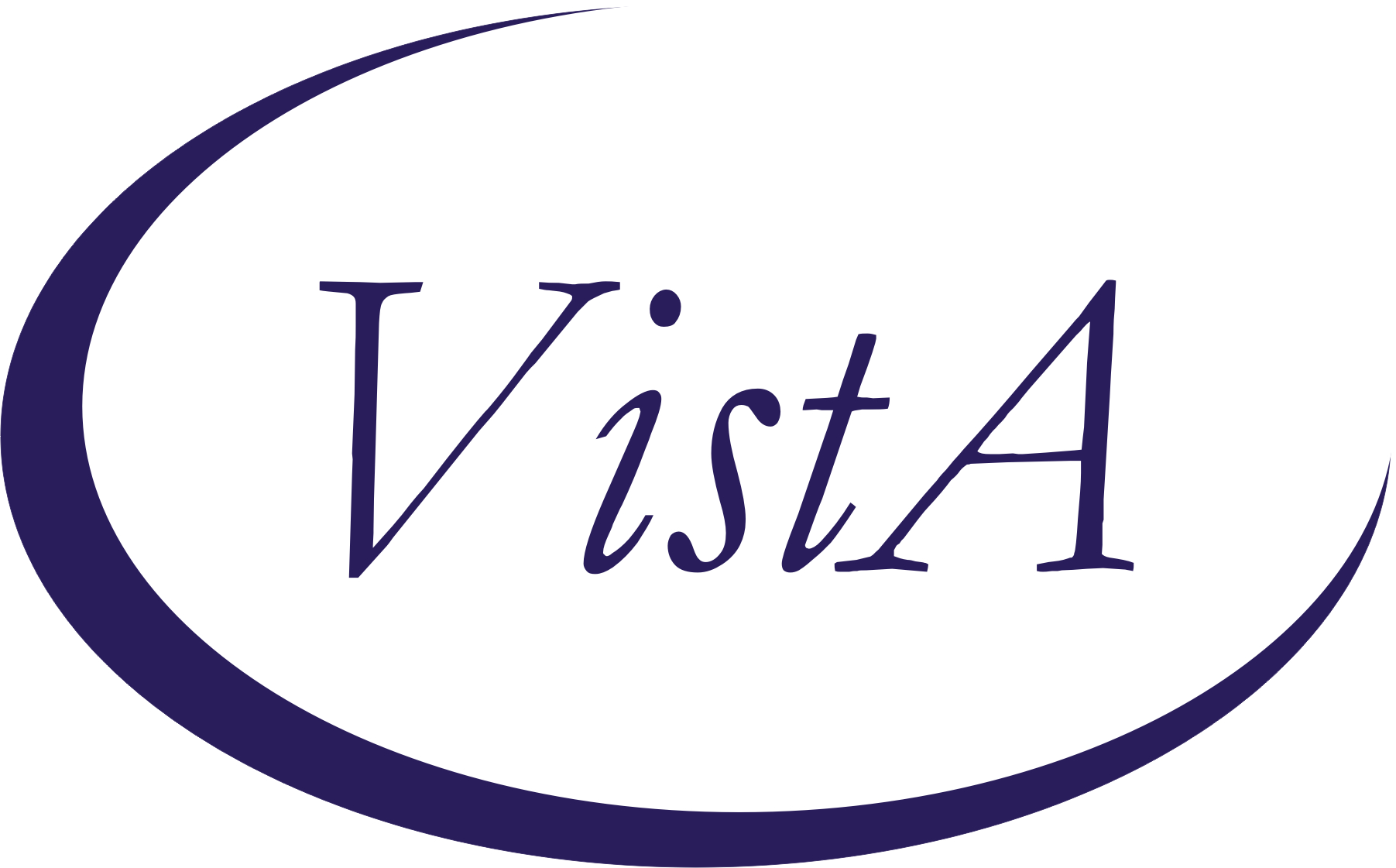 Update _2_0_286Clinical RemindersVA-LOW VISION VISUAL FUNCTIONING QUESTIONNAIREInstall GuideOctober 2022Product DevelopmentOffice of Information TechnologyDepartment of Veterans AffairsTable of ContentsIntroduction	1Install Details	2Install Example	2Post Installation	7IntroductionBlind Rehabilitation Service (BRS) is implementing a standardized functional outcome measure to be used by all BRS programs.   The VA Visual Functioning Questionnaire (VFQ) will be the standardized functional outcome measure. The VFQ is a 20-question questionnaire that captures the difficulty adults with visual impairment have performing daily activities. The questionnaire is utilized to gather information on visual function both pre and post rehabilitation.UPDATE_2_0_286 contains 1 Reminder Exchange entry: UPDATE_2_0_286 VA-LOW VISION VISUAL FUNCTIONING QUESTIONNAIREThe exchange file contains the following components:REMINDER GENERAL FINDINGSVIEW PROGRESS NOTE TEXTTIU TEMPLATE FIELDWP 4/60	HEALTH FACTORSVA-REMINDER UPDATES [C]                             VA-UPDATE_2_0_286                                   REMINDER SPONSOR	BLIND REHAB SERVICEREMINDER TERMVA-REMINDER UPDATE_2_0_286                 HEALTH SUMMARY TYPE	VA-VFQ20VA-LOW VISION LAST NOTEHEALTH SUMARY OBJECTSVA-VFQ20 (TIU)VA-LOW VISION VFQ TOTALTIU DOCUMENT DEFINITION	VA-VFQ20VA-BRS VFQ LAST NOTEREMINDER DIALOG	VA-LOW VISION VFQ20 SURVEYInstall DetailsThis update is being distributed as a web host file.  The address for the host file is: https://REDACTED /UPDATE_2_0_286.PRDThe file will be installed using Reminder Exchange, programmer access is not required.The mental health instrument will be distributed as a host file. The address for the instrument is: REDACTEDInstallation:=============This update can be loaded with users on the system. Installation will take less than 5 minutes. Install ExampleStep 1 – (must be completed first) Load the Mental Health InstrumentYou will first load the instrument using the INSTRUMENT EXCHANGE Menu (YTQ INSTRUMENT EXCHANGE) in Vista. If you do not have access to this menu, you will need to go through your facility process to request a new Vista menu. THIS IS NOT REMINDER EXCHANGE. To Load the exchange file, use LH Load Host File.  The URL is REDACTED/VFQ20.JSON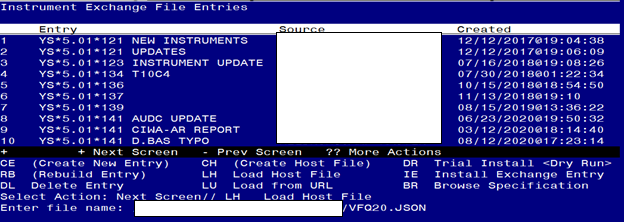 You will see this prompt:This will load:  VFQ20-READY-FOR-REMINDER    created on:  07/29/2022@14:26:44        source:  REDACTED@CAMP MASTERDescription ---   (no description)Do you want to continue? Yes// YSearch and locate an entry titled VFQ20-READY-FOR-REMINDER in instrument exchange. 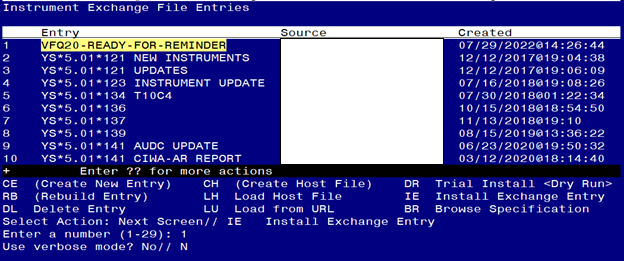 At the Select Action prompt, type IE for Install all Components and hit enter.Enter the number that corresponds with your entry titled VFQ20-READY-FOR-REMINDER (in this example it is entry 1 it will vary by site) that is dated 07/29/2022.At the Use verbose mode prompt enter: NYou should see the following:Select Action: Next Screen// IE   Install Exchange Entry  Enter a number (1-29): 1Use verbose mode? No// NOInstalling VFQ20-READY-FOR-REMINDERGathering installed instruments............................Installing VFQ20.............................................................................................................................................................................................................................................................................................  156 records added.  0 records updated.  0 records deleted.  0 errors.Installation complete.Press return to continue...Instrument installation is complete. Step 2. Load the reminder exchange file. Go to Reminder exchange in Vista. To Load the exchange file, use LWH.  The URL is https://REDACTED /UPDATE_2_0_286.PRD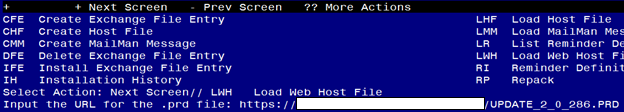 You will see a message indicating the file was loaded successfully.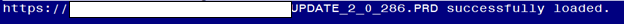  Search and locate an entry titled UPDATE_2_0_286 VA-LOW VISION VISUAL FUNCTIONING QUESTIONNAIRE in reminder exchange. 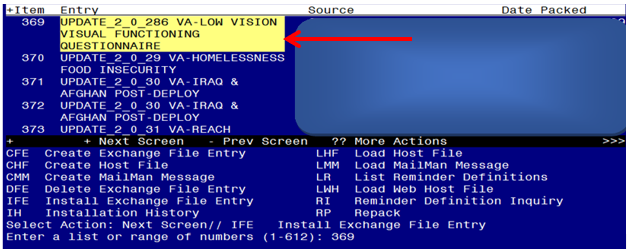 At the Select Action prompt, enter IFE for Install Exchange File EntryEnter the number that corresponds with your entry titled UPDATE_2_0_286 VA-LOW VISION VISUAL FUNCTIONING QUESTIONNAIRE (in this example it is entry 369, it will vary by site) that is dated 08/04/2022.THIS NEXT STEP IS NEW – PLEASE PAY CLOSE ATTENTION BEFORE YOU INSTALL ALL COMPONENTS, YOU NEED TO INSTALL SELECT THE NEW REMINDER SPONSOR ENTRY ONLY (ITEM  5):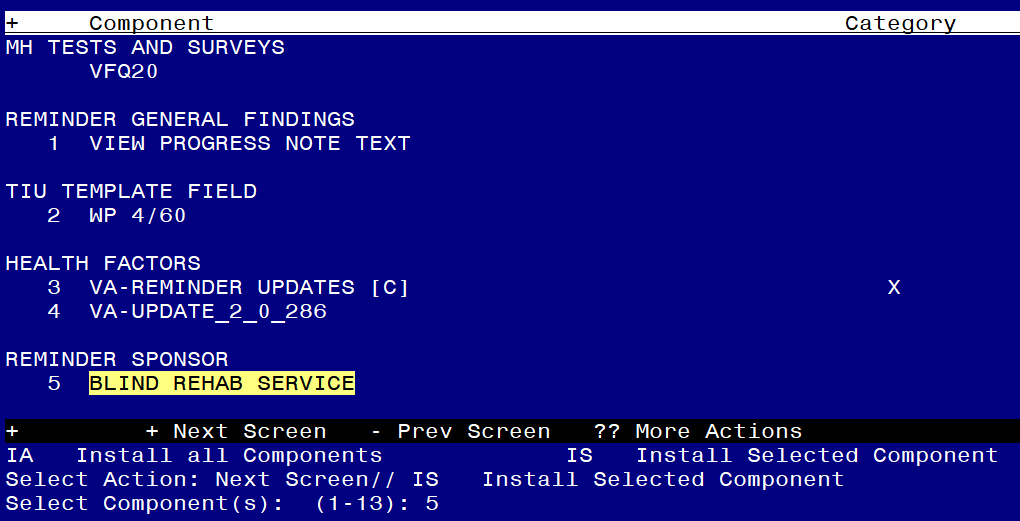 Select Action: Quit// IS   Install Selected Component  Select Component(s):  (1-13): 5REMINDER SPONSOR entry BLIND REHAB SERVICE is NEW,what do you want to do?     Select one of the following:          C         Create a new entry by copying to a new name          I         Install          Q         Quit the install          S         Skip, do not install this entry Enter response: I//nstall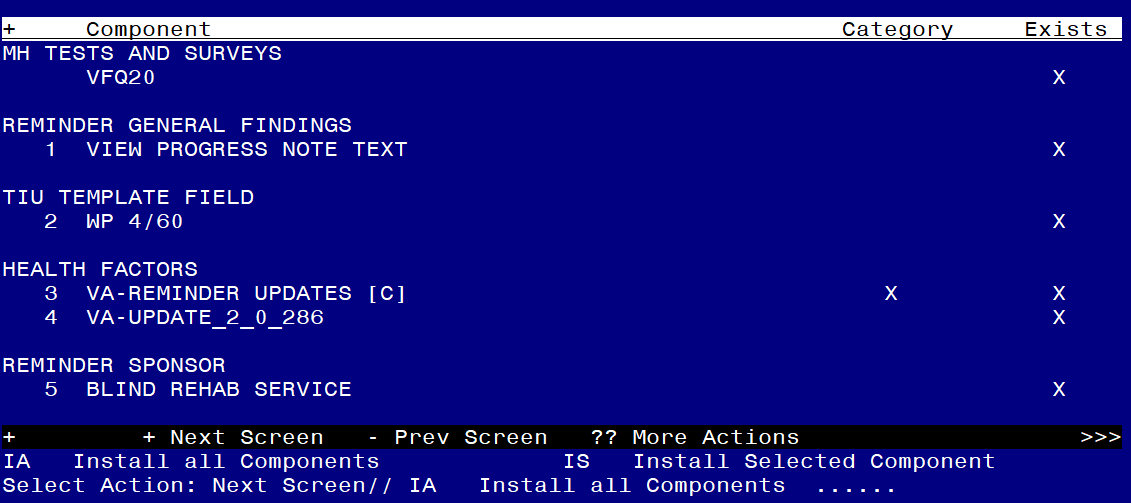 At the Select Action prompt, type IA for Install all Components and hit enter.For all new entries in any category you will choose I to InstallSkip any items in any category you are prompted to overwriteYou will then be prompted to install the dialog component.  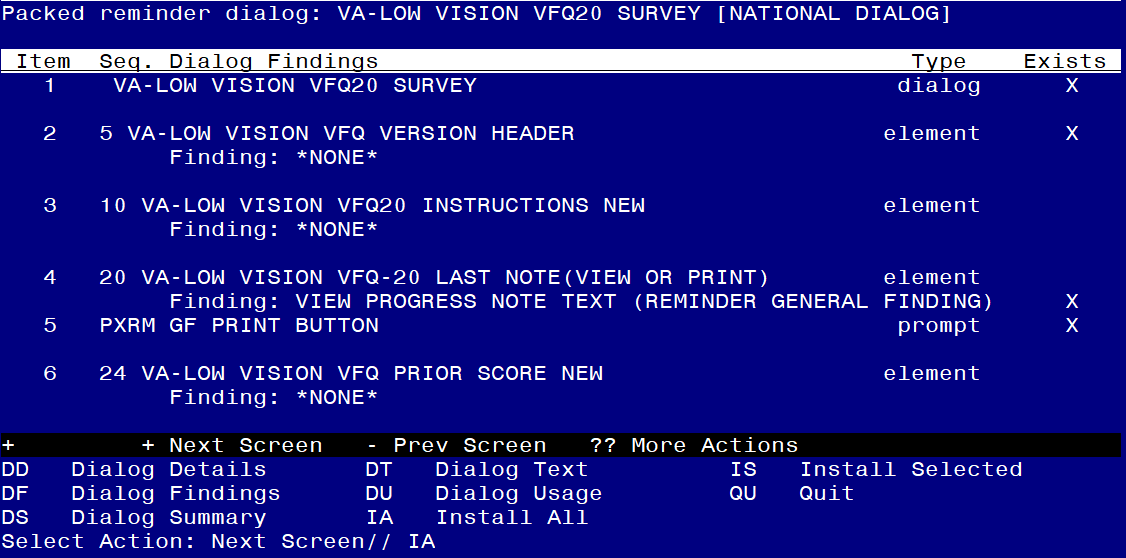 At the Select Action prompt, type IA to install the dialog – VA-LOW VISION RECENT VFQ TOTAL Install reminder dialog and all components with no further changes: Y//ES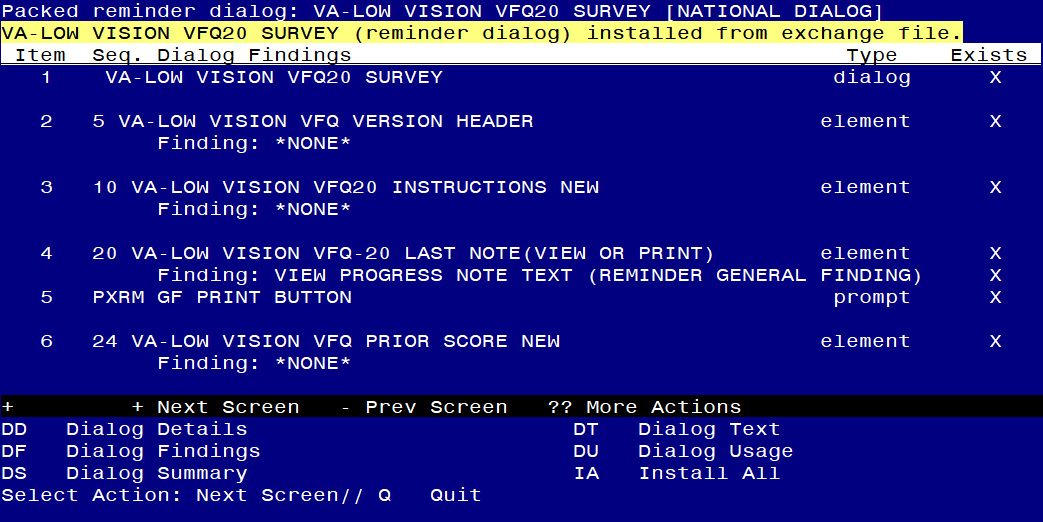 When the dialog has completed installation, you will then be returned to this screen. At the Select Action prompt, type Q.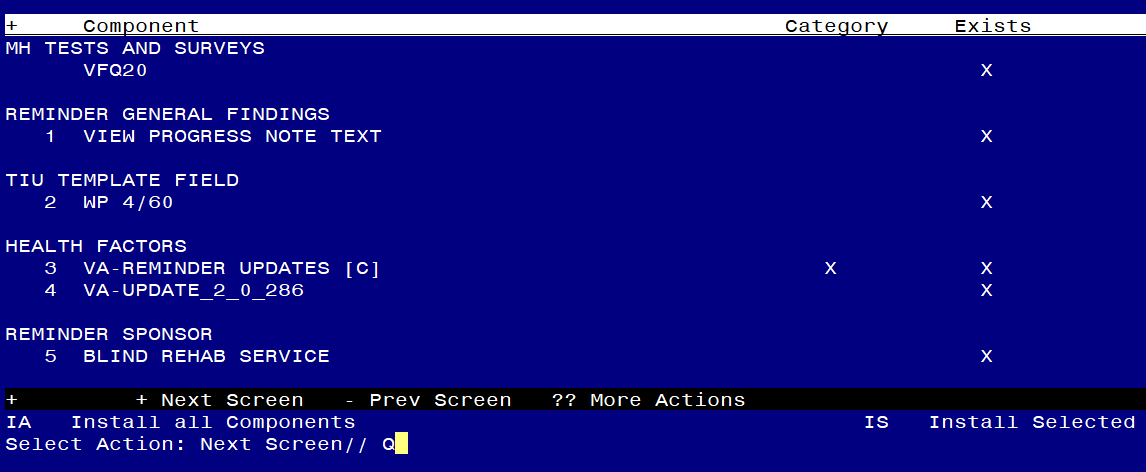 You will then be returned to this screen. At the Select Action prompt, type Q.Install complete.Post Installation Setup of Note Title.The note title to create to associate with this template is: BRS VFQ-20 VISUAL FUNCTIONING QUESTIONNAIREVHA Enterprise Standard Title:  BLIND REHABILITATION NOTEYou can add these to your document class where blind rehab progress notes are located.  Make the Dialog templates available to be attached to a Personal or Shared templates or to be able to attach the dialog to a progress note title.Select Reminder Managers Menu <TEST ACCOUNT> Option: CP  CPRS Reminder Configuration   CA     Add/Edit Reminder Categories   CL     CPRS Lookup Categories   CS     CPRS Cover Sheet Reminder List   MH     Mental Health Dialogs Active   PN     Progress Note Headers   RA     Reminder GUI Resolution Active   TIU    TIU Template Reminder Dialog Parameter   DEVL   Evaluate Coversheet List on Dialog Finish   DL     Default Outside Location   PT     Position Reminder Text at Cursor   LINK   Link Reminder Dialog to Template   TEST   CPRS Coversheet Time Test   NP     New Reminder Parameters   GEC    GEC Status Check Active   WH     WH Print Now ActiveSelect CPRS Reminder Configuration <TEST ACCOUNT> Option: TIU  TIU Template Reminder Dialog ParameterReminder Dialogs allowed as Templates may be set for the following:    1   User          USR    [choose from NEW PERSON]     3   Service       SRV    [choose from SERVICE/SECTION]     4   Division      DIV    [SALT LAKE CITY]     5   System        SYS    [NATREM.FO-SLC.MED.VA.GOV]Enter selection: 5  Choose the appropriate number for your site.  Your site may do this by System or other levels.  The example below uses SYSTEM level.Setting Reminder Dialogs allowed as Templates for System: NATREM.FO-SLC.MED.VA.GOVSelect Display Sequence: ?388               VA-COVID-19 TELEPHONE FOLLOW-UP389               VA-SRA-CONSULT RESPONSE (D)When you type a question mark above, you will see the list of #’s (with dialogs) that are already taken.  Choose a number NOT on this list.  For this example, 390 is not present so I will use 390.Select Display Sequence: 390Are you adding 390 as a new Display Sequence? Yes// YESDisplay Sequence: 390// <Enter>   390Clinical Reminder Dialog: VA-LOW VISION VFQ20 SURVEY reminder dialog     NATIONAL         ...OK? Yes// <Enter>  (Yes)Associate the reminder dialogs with the note title in CPRSIn CPRS, open the Template Editor, expand Document Titles, select the appropriate folder (if applicable), then click New Template (top right-hand corner).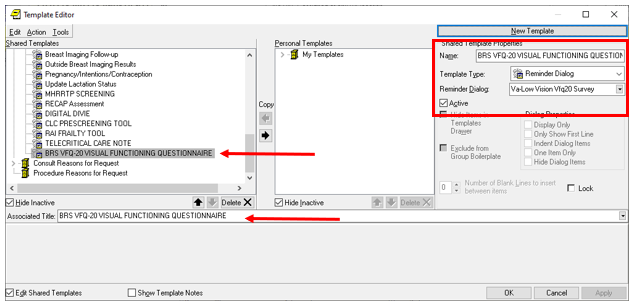 Type in the following information:Name:  BRS VFQ-20 VISUAL FUNCTIONING QUESTIONNAIRETemplate Type:  Reminder DialogReminder Dialog:  VA-LOW VISION VFQ20 SURVEYNext, type in the Associated Title name BRS VFQ-20 VISUAL FUNCTIONING QUESTIONNAIRE–– then click Apply.Edit the Health Summary Type VA-LOW VISION LAST NOTE. Edit the component SPN, at the Select Selection Item prompt, add your local progress note created earlier BRS VFQ-20 VISUAL FUNCTIONING QUESTIONNAIRE.    1      Create/Modify Health Summary Type   2      Delete Health Summary Type   3      Health Summary Objects Menu ...   4      Information Menu ...   5      Print Health Summary Menu ...Select Build Health Summary Type Menu <TEST ACCOUNT> Option: 1  Create/Modify Health Summary TypeSelect Health Summary Type: VA-low Vision Last note (most Recent Vfq note)WARNING:  You are about to edit a Health Summary Type that is being usedby a Health Summary Object.  Changing the structure of this Health SummaryType will alter how the Object will display.Do want to continue?  NO// y  YESNAME: VA-LOW VISION LAST NOTE  Replace TITLE: Most Recent VFQ Note  Replace SUPPRESS PRINT OF COMPONENTS WITHOUT DATA: no// <<HIT ENTER KEY>>SUPPRESS SENSITIVE PRINT DATA: NO SSN// <<HIT ENTER KEY>>LOCK: <<HIT ENTER KEY>>OWNER: <<HIT ENTER KEY>>Do you wish to copy COMPONENTS from an existing Health Summary Type? YES// NOSelect COMPONENT: SPN  PROGRESS NOTES SELECTED SPNPROGRESS NOTES SELECTED is already a component of this summary.     Select one of the following:          E         Edit component parameters          D         Delete component from summarySelect Action: Edit component parametersSUMMARY ORDER: 5// 5OCCURRENCE LIMIT: 1 TIME LIMIT: <<HIT ENTER KEY>>HEADER NAME: <<HIT ENTER KEY>>No selection items chosen.Select new items one at a time in the sequence you want them displayed.You may select any number of items.Select SELECTION ITEM: BRS VFQ-20 VISUAL FUNCTIONING QUESTIONNAIRETITLE        Std Title: BLIND REHABILITATION NOTE        ...OK? Yes//   (Yes)Select SELECTION ITEM: <<HIT ENTER KEY>>Select COMPONENT: <<HIT ENTER KEY>>Do you wish to review the Summary Type structure before continuing? NO// <<HIT ENTER KEY>>Please hold on while I resequence the summary order.